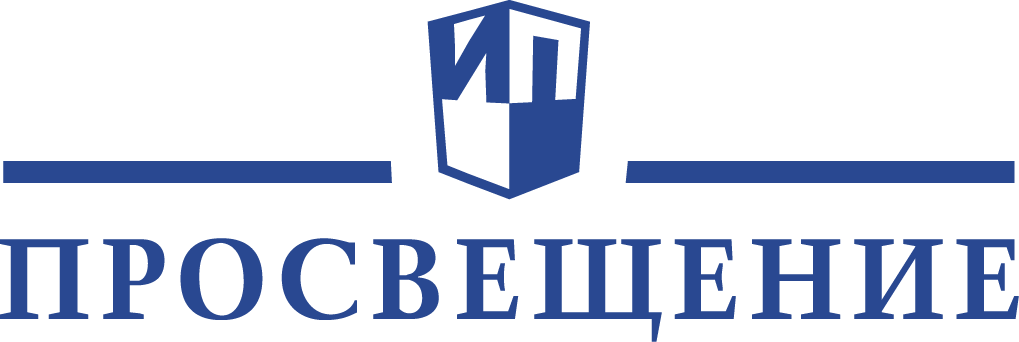 Информационное письмоУважаемые коллеги!Группа компаний «Просвещение»17 февраля  2021 г. проводитВсероссийскую онлайн-конференцию «Математическая и естественно-научная грамотность младшего школьника: опыт формирования и оценивания»Начало в 11.00 (по московскому времени)Приглашаем принять участие в конференции учителей начальных классов, завучей, методистов.                                                                                                                                                                             Целью конференции является обсуждение современных подходов к формированию математической и естественно-научной  грамотности младшего школьника и их реализация в современных практиках.                                                                                         В ходе работы обсудим:Чему и как нужно учить ребёнка в XXI веке, чтобы он добился успеха?Почему математическую и естественно-научную грамотность относят к базовым навыкам XXI века?С какими проблемами сталкивается учитель, обучая современных школьников?Какие инструменты выбрать для эффективного решения проблем в формировании математической и естестественно-научной грамотности?Участники конференции смогут задать вопросы ведущим авторам действующих систем УМК для начального образования и познакомиться с опытом практикующих педагогов российских школ.Получить подробную информацию и зарегистрироваться  можно по ссылке:  https://uchitel.club/conference/Участникам конференции будут доступны для скачивания материалы конференции и сертификат участника, для этого убедитесь, что вы авторизованы на сайте https://uchitel.club (в правом верхнем углу должны появиться ваши фамилия и имя). Зайдите на страницу трансляции. Если вы регистрировались на неё ранее, нажмите кнопку «Принять участие», и откроется окно с видео. Желаем продуктивного участия в конференции!С уважением, Группа компаний «Просвещение»